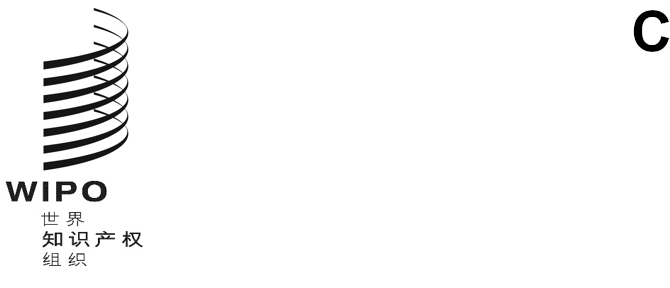 pct/wg/17/19原文：英文日期：2024年2月6日专利合作条约（PCT）工作组第十七届会议
2024年2月19日至21日，日内瓦PCT技术援助的协调国际局编拟的文件PCT技术援助活动在2012年的第五届会议上，工作组商定，与PCT相关的技术援助项目报告应作为常设议程项目纳入工作组未来会议的议程中（见文件PCT/WG/5/21第20段）。在此后的每届工作组会议上，国际局都提交了一份工作文件，其中载有针对发展中国家开展的、直接影响PCT利用的PCT相关技术援助活动信息，以及在当年剩余时间内开展此类活动的工作计划（例如见提交给2022年10月举行的工作组第十五届会议的文件PCT/WG/15/10）。本文件提供了国际局在2022年至2023年底开展的PCT技术援助活动相关信息。除了在专利和技术部门内开展的对发展中国家利用PCT有直接影响的技术援助活动之外，本文件还提供了在产权组织其他部门内开展的与PCT相关的技术援助活动的更新。对发展中国家利用PCT有直接影响的技术援助活动本文件附件一和附件二中列出了在专利和技术部门内开展的对发展中国家利用PCT有直接影响的技术援助活动信息；如所涉受益国中至少有一个符合于2020年1月1日起生效的PCT费用表第5项规定的减费要求，则所有技术援助活动都列出来。附件一载有2022年10月至12月开展的所有此类技术援助活动的全面清单。附件二载有2023年开展的所有此类活动的清单。要进一步了解这一技术援助规划和实施的有关背景，请参阅文件PCT/WG/6/11的第5段至第11段。从2022年10月至12月，国际局向53个受益于PCT减费的国家提供了超过25项PCT相关技术援助活动，吸引了1,600多名参与者。2023年，国际局向99个国家提供了技术援助，其中55个国家受益于PCT减费。共计开展了67项远程或面对面的PCT和ePCT技术援助活动，其中47项活动是针对发展中国家、最不发达国家和转型国家，吸引了4,000多名参与者。自2019冠状病毒病（COVID 19）大流行开始以来，与前几年相比，去年也有更多开展面对面活动的可能性。在线活动允许更广泛的参与，但由于与参与者互动、促进意见交流、保持参与者的注意力以及处在不同时区的地点等各种困难，每场活动的时间偏短。不过，受益者仍可以远程参与以其母语开展的活动，无论身处哪个国家。面对面的活动提供了一种可以亲自操作的方法，在某些情况下，还采用了一种将面对面参与和远程参与相结合的混合方案。在所有情况下，技术援助都需要考虑受益者的具体需求；没有一个放之四海而皆准的解决方案。2022年和2023年，国际局进一步推出了始于2021年的关于《专利合作条约》（PCT）的产权组织“PCT Prime”网络研讨会。这些网络研讨会为知识产权局和PCT和/或产权组织其他全球知识产权体系的用户提供“从创意到市场”的全方位培训，内容是利用知识产权赋能，目的是促进PCT、技术和产权组织相关工具与服务之间的协同作用。此外，在2023年，除了长期以来根据PCT缔约国或考虑加入PCT的国家的单一请求按需提供技术援助的做法之外，还引入了基于项目的做法，对主管局、用户和相关利益攸关方进行培训和能力建设。按这种方法，在对知识产权局和用户的培训需求进行评估之后，规划、设计并实施量身定制的项目。2023年设计和实施的项目包括“PCT课程”“PCT与青年”和“知识产权与妇女”。基于项目的方法还有助于加强内部和外部伙伴关系，以提高所开展活动的影响力。专利和技术部门之外开展的PCT相关技术援助活动文件PCT/WG/6/11第12段和第13段中提到，PCT第51条设想的很多与发展发展中国家专利体系相关的技术援助活动并不仅限于对发展中国家利用PCT产生直接影响，这些活动由专利和技术部门之外的产权组织其他部门负责，在产权组织其他（非PCT）机构管理下开展，特别是发展与知识产权委员会（CDIP）、产权组织标准委员会（CWS）和产权组织大会。详细列出所有此类活动和项目超出了本文件的范畴，但以下段落提供了此类活动和项目的若干实例。关于当前和即将开展的工作的进一步信息，见2023/24两年期计划和预算，其中提到了2022-2026年中期战略计划的预期成果。产权组织知识产权技术援助数据库（IP-TAD）https://www.wipo.int/tad/en/index.jsp载有产权组织开展的并且一个或多个受益国是发展中国家、最不发达国家或转型期国家的技术援助活动相关信息。关于基础设施和平台部门负责的产权组织标准，2023年12月举行的产权组织标准委员会（CWS）第十一届会议关于向知识产权局提供能力建设方面的技术咨询和援助的报告（文件CWS/11/10）提供了与产权组织标准有关的近期技术援助活动的信息。作为对一系列请求的回应，这些援助包括以英文以外的九种PCT出版物语言，开展WIPO Sequence套件使用培训，以及继续开发WIPO Sequence套件和产权组织标准ST.26的在线知识库。该报告还包括向采用产权组织标准作为知识产权局业务解决方案计划一部分的知识产权机构提供基础设施建设方面的技术援助，以及协助知识产权局以全文可检索的XML格式进行专利公布的工作。在针对最不发达国家（LDC）的国际支助措施中，产权组织面向最不发达国家的一揽子毕业支助计划于2022年启动，由区域和国家发展部门负责。一揽子计划中的部分技术援助旨在发展和升级国家知识产权制度，以便在毕业后履行知识产权相关义务。这包括加强国家知识产权机构的能力，具体做法是，加强对国家知识产权局现代化和效率方面的支持，帮助向知识产权利益攸关方提供更好的服务，包括检索、注册和申请系统，并将其纳入区域和国际体系。总干事关于2022年发展议程落实情况的报告（文件CDIP/30/2）第9段提供了关于支持最不发达国家的进一步信息。2023年7月举行的产权组织大会第五十六届会议（第26次例会）注意到一份技术援助活动报告中的信息，这些活动旨在帮助在发展中国家、最不发达国家和转型国家中以电子形式提交文函（见文件WO/GA/56/7和该届会议报告文件WO/GA/56/14第217段至第221段）。该报告反映了为通过《专利法条约》的外交会议上的议定声明的第4项，其中要求产权组织大会在每一届例会上监督和评估在该领域的合作进展。产权组织在合作促进发展领域开展的技术援助根据2012年工作组第五届会议上关于PCT在实现组织发展中国家技术援助这一目标方面的运作的讨论（见文件PCT/WG/5/6），国际局为此后的工作组会议提供了发展与知识产权委员会（CDIP）关于技术援助的讨论的更新。文件PCT/WG/15/10第9段至第11段为2022年10月3日至7日举行的工作组第十五届会议提供了在此方面的更新。CDIP继续在议程子项目“产权组织合作促进发展领域的技术援助”下进行讨论。在其2023年4月的第三十届会议上，在该议程子项目（该届会议议程第5(i)项）下的讨论情况总结如下（见该届会议主席总结第6段）：“6.	在议程第5(i)项下，委员会讨论了以下方面：6.1	产权组织合作促进发展领域的技术援助，依据文件CDIP/24/8中所载的“关于成员国在产权组织技术援助方面的决定落实情况的报告”。鉴于通过了文件CDIP/30/3中所载的‘对产权组织在合作促进发展领域开展的技术援助进行独立外部审查的职责范围’，委员会决定结束对文件CDIP/24/8的讨论。6.2	文件CDIP/30/8中所载的‘关于未来网络研讨会的修订文件’。委员会批准了CDIP/30/8 Rev.中所载的文件修订版，并要求秘书处开始执行该决定。”如文件CDIP/30/3第四和第五部分所述，对产权组织在合作促进发展领域的技术援助进行独立外部审查的总体目标是，结合可持续发展目标、产权组织2022-2026年中期战略计划（MTSP）和发展议程建议，就如何改进产权组织的技术援助活动提出建议，包括如何加强其注重成果的管理框架，以促进监测和评价这些活动对发展的影响。更具体地说，审查将从宏观层面评估产权组织在合作促进发展领域的技术援助活动，衡量这些活动的相关性、一致性、有效性、效率、可持续性和影响。审查还将评估现有的内部协调机制是否适合这些类型的活动，因为审查是在本组织根据高级管理层的新战略方向，对本组织的运作和提供服务的方式进行重大变革之际进行的。审查将涵盖产权组织在2017年至2022年开展的合作促进发展领域的技术援助活动，并将考虑产权组织所有相关部门提供的援助。CDIP要求秘书处从2023年第四季度开始实施审查（见第三十届会议的主席总结第7.2段）。在CDIP第三十届会议上通过的关于未来网络研讨会的修订文件（文件CDIP/30/8 Rev.）规定了指导未来网络研讨会的原则和未来网络研讨会的战略。该战略包括选题程序和范围，重点是提供有效的技术援助。在选题方面，每年下半年，秘书处将通过集团协调员与成员国分享下一年度网络研讨会的拟议主题列表，并说明目标和目标受众。秘书处根据集团协调员的答复，在专门网页上公布主题列表。文件CDIP/31/INF/5附件提供了秘书处与集团协调员分享的关于未来网络研讨会的两个主题提案的详情：（a）以影响为导向的技术援助和能力建设：成功因素与经验教训；（b）虚拟技术援助和能力建设：批判性地看待优势和局限性。CDIP在2023年11月/12月举行的第三十一届会议上，对这两个关于召开网络研讨会的拟议主题表示欢迎（见该届会议的主席总结第5段）。CDIP第三十二届会议将于2024年4月29日至5月3日（见议程草案，文件CDIP/32/1 Prov.1）举行，届时将继续在议程子项目“产权组织合作促进发展领域的技术援助”下开展讨论。请工作组注意本文件的内容。[后接附件]对PCT有直接影响的技术援助活动（2022年10月至12月实施）本附件载有2022年10月至12月开展的对发展中国家利用PCT有直接影响的所有技术援助活动的全面清单，这些技术援助活动按照内容进行如下分类：一般性专利相关信息（在表中标为“A”）。涉及提供一般性专利保护和国际专利制度信息的活动涵盖介绍专利制度方方面面的内容，并不仅限于PCT，可包括专利制度的介绍性材料，如申请专利的方法、发明具有可专利性的主要法律要求、专利保护的好处以及可能的替代物，诸如实用新型以及把机密的商业信息作为商业秘密进行保护。其他的主题包括国家和地区专利制度、专利信息的重要性和作用、为获取技术信息提供便利的举措以及诸如专利撰写等更具体的内容。有些活动提供的信息还涉及发明的战略保护以及专利在技术转让中的作用，同时邀请其他组织的演讲人为受众就受关注的本地问题提供洞见。详细的PCT相关信息（在表中标为“B”）。具体的PCT研讨会提供PCT的全面信息。就受理局的形式要求和处理而言，涵盖的内容包括国际专利申请所需的要素、各种可用的提交申请方法、申请过程中应付的费用、提出优先权要求、改正缺陷、改正明显的错误、登记变更和撤回申请。PCT研讨会的其他重要组成部分是国际局和国际检索与初步审查单位的作用和职能。这包括申请的国际公布、作出国际检索报告和可专利性国际初步报告以及各种选项，如补充国际检索、依据第19条进行的修订和第二章规定的国际初步审查程序。PCT研讨会还讨论进入国家阶段，展示国际局的行为和申请人要求的行为，并指出具体的国别要求，如翻译和优先权文件。此外，PCT研讨会往往会介绍通过ePCT可获取的服务、PATENTSCOPE数据库和产权组织网站上更多的信息来源。主管局官员的PCT培训（在表中标为“C”）。为承担PCT职能的主管局官员提供的援助应涵盖与接收局（无论是作为受理局、国际检索单位、国际初步审查单位还是指定局/选定局）相关的PCT部分。例如，对既是受理局又是指定局的主管局开展的援助应涉及在转交国际局之前以及进入国家阶段时的申请处理。在国家阶段处理方面，活动也是关于为国家阶段的申请审查进行能力建设。这一援助也为主管局向国际局提出具体的问题提供了机会。与信通技术相关的援助（在表中标为“D”）。与使用信通技术基础设施的安装和技术援助相关的活动涵盖安装PCT的信息技术工具和服务并对工作人员进行培训。这包括PCT电子数据交换系统（PCT-EDI）和ePCT。这一援助不可或缺的组成部分应包括系统的演示和实际操作援助，以使用户能熟练应用这些工具并从中充分受益。针对考虑加入PCT的国家的援助（在表中标为“E”）。国际局为考虑加入PCT的国家以及新缔约国提供特别的援助。这包括为有兴趣成为PCT成员的国家提供信息，并为它们提供在加入前修改国内法的咨询服务。国际局还针对新缔约国开展加入后的培训计划。这涉及国际局派遣人员到该国提升意识，向法律界、研究机构和商业界解释PCT和专利制度，并为国家主管局提供援助，帮助其全面实施PCT并作为受理局开始运作。加入后计划的另一个组成部分是新缔约国的官员到位于日内瓦的产权组织总部接受实用的培训。对国际单位的援助（在表中标为“F”）。最后，国际局为各国作为国际检索和初步审查单位开展业务提供技术援助。这包括对考虑申请成为国际单位的主管局进行访问，向其解释指定国际单位的程序和要求，并指出在提交正式申请前可进一步开展技术工作的领域。继指定为国际单位之后，在开展业务前可为官员提供培训。*	表示在某一次活动中与国际局一道参与提供技术援助的国家或主管局。[后接附件二]对PCT有直接影响的技术援助活动（2023年实施）本附件载有2023年实施的对发展中国家利用PCT有直接影响的所有技术援助活动的全面清单，这些技术援助活动按上文附件一导言中详细说明的所开展活动的内容进行分类。[附件二和文件完]日期活动类型内容活动描述协办单位地点参与者来源参与者类型参与者数量2022-10PCT培训C关于PCT国家阶段实质审查的后续培训在线安提瓜和巴布达（AG）、巴巴多斯（BB）、伯利兹（BZ）、多米尼克（DM）、格林纳达（GD）、牙买加（JM）、圣基茨和尼维斯（KN）、圣卢西亚（LC）、圣文森特和格林纳丁斯（VC）、特立尼达和多巴哥（TT）主管局222022-10PCT培训B、C、D阿尔巴尼亚工业产权总局（GDIP）PCT和ePCT培训阿尔巴尼亚工业产权总局阿尔巴尼亚（AL）阿尔巴尼亚（AL）主管局/用户242022-10PCT网络研讨会B、C中亚、高加索和东欧国家（CACEEC）PCT体系区域网络研讨会在线亚美尼亚（AM）、阿塞拜疆（AZ）、白俄罗斯（BL）、哈萨克斯坦（KZ）、吉尔吉斯斯坦（KG）、俄罗斯联邦（RU）、塔吉克斯坦（TJ）、乌兹别克斯坦（UZ）主管局/用户2962022-10PCT讲习班E关于将其他国家阶段的审查工作成果用于《巴黎公约》或PCT申请的讲习班；面向DPDT审查员——由产权组织日本信托基金供资日本特许厅（JP）孟加拉国（BD）孟加拉国（BD）主管局112022-10PCT研讨会E专利律师提高认识研讨会孟加拉国（BD）孟加拉国（BD）用户442022-10ePCT培训D面向受理局的ePCT培训在线阿尔巴尼亚（AL）、北马其顿（MK）主管局202022-10PCT网络研讨会B、C关于《专利合作条约》（PCT）和产权组织相关知识产权服务的PCTPrime网络研讨会在线菲律宾（PH）主管局/用户872022-11PCT网络研讨会B、C关于《专利合作条约》（PCT）及其他相关知识产权服务的PCT Prime网络研讨会，面向苏丹知识产权局工作人员和用户在线苏丹（SD）主管局/用户1502022-11PCT培训C化学制药专利审查员培训1在线哥伦比亚（CO）主管局442022-11ePCT培训C、D针对阿尔及利亚国家工业研究所（INAPI）的ePCT高级培训在线阿尔及利亚（DZ）主管局82022-11PCT会议CPCT受理局质量认证和最佳做法会议（第六届）韩国特许厅（KIPO）大韩民国（KR）巴西（BR）、智利（CL）、古巴（CU）、多米尼加（DO）、墨西哥（MX）、秘鲁（PE）、大韩民国（KR）、西班牙（ES）、美利坚合众国（US）主管局102022-11PCT网络研讨会B、CPCT在线区域网络研讨会：进入国家阶段在线亚美尼亚（AM）、阿塞拜疆（AZ）、白俄罗斯（BL）、哈萨克斯坦（KZ）、吉尔吉斯斯坦（KG）、俄罗斯联邦（RU）、塔吉克斯坦（TJ）、乌兹别克斯坦（UZ）、喀麦隆（CM）主管局/用户2352022-11PCT讲习班C关于审查外国申请的讲习班，面向海合会专利局和海合会成员局的专利审查员海合会专利局（GC）巴林（BH）、科威特（KW）、阿曼（OM）、海合会专利局（GC）主管局112022-11PCT培训C化学制药专利审查员培训2在线哥伦比亚（CO）主管局442022-11PCT会议向欧亚专利局汇交PCT费用在线欧亚专利局（EA）主管局262022-11ePCT培训C受理局ePCT培训欧亚专利局（EA）在线欧亚专利局（EA）、亚美尼亚（AM）、阿塞拜疆（AZ）、白俄罗斯（BL）、哈萨克斯坦（KZ）、吉尔吉斯斯坦（KG）、俄罗斯联邦（RU）、塔吉克斯坦（TJ）、土库曼斯坦（TM）主管局702022-11PCT培训C面向官员的PCT程序培训柬埔寨（KH）、伊拉克（IQ）、牙买加（JM）、吉尔吉斯斯坦（KG）、萨摩亚（WS）主管局122022-12PCT研讨会B、C《专利合作条约》（PCT）产权组织区域研讨会SIC-CO混合巴西（BR）、智利（CL）、哥斯达黎加（CR）、哥伦比亚（CO）、古巴（CU）、多米尼加（DO）、厄瓜多尔（EC）、萨尔瓦多（SV）、危地马拉（GT）、洪都拉斯（HN）、墨西哥（MX）、尼加拉瓜（NI）、巴拿马（PA）、巴拉圭（PY）、秘鲁（PE）、乌拉圭（UY）、委内瑞拉玻利瓦尔共和国（VE）、欧洲专利局（EP））*、西班牙（ES）*主管局/用户1572022-12PCT网络研讨会B、C面向CACEEC的《专利合作条约》（PCT）和产权组织服务在线区域Prime网络研讨会：PATENTSCOPE产权组织俄罗斯联邦办事处在线亚美尼亚（AM）、阿塞拜疆（AZ）、白俄罗斯（BL）、哈萨克斯坦（KZ）、吉尔吉斯斯坦（KG）、俄罗斯联邦（RU）、塔吉克斯坦（TJ）、乌兹别克斯坦（UZ）主管局/用户2772022-12PCT网络研讨会B、C关于阿拉伯地区知识产权相关经验教训和最佳做法的阿拉伯地区会议在线阿尔及利亚（DZ）、巴林（BH）、吉布提（DJ）、埃及（EG）、伊拉克（IQ）、约旦（JO）、摩洛哥（MA）、巴勒斯坦（PS）、卡塔尔（QA）、沙特阿拉伯（SA）、阿拉伯叙利亚共和国（SY）、突尼斯（TN）、阿拉伯联合酋长国（AE）、海合会专利局（GC）主管局/用户452022-12ePCT培训B、C、D为知识产权保护局举办的PCT受理局职能和ePCT体系高级培训约旦约旦（JO）主管局/用户352022-12PCT网络研讨会B、C面向中亚国家的PCT次区域研讨会混合土库曼斯坦（TM）主管局/用户402022-12PCT培训E《专利合作条约》（PCT）——面向孟加拉国工业部专利、外观设计和商标司工作人员的概述在线孟加拉国（BD）主管局102022-12PCT会议E加入PCT的准备工作：讨论立法审查的会议在线巴基斯坦（PK）主管局4日期活动类型内容活动描述协办单位地点参与者来源参与者类型参与者数量2023-02ePCT培训C、D面向知识产权局用户的ePCT培训在线苏丹（SD）主管局42023-02ePCT培训C、DePCT和ePCT申请简介在线喀麦隆（CM）主管局52023-02ePCT培训C、D受理局ePCT培训在线摩洛哥（MA）主管局572023-03PCT研讨会B、C关于PCT重要性的区域研讨会安哥拉（AO）佛得角（CV）、莫桑比克（MZ）、几内亚比绍（GW）、赤道几内亚（GQ）、圣多美和普林西比（ST）主管局、高校、研究机构702023-03PCT研讨会B、C产权组织在印度（3个城市）举办的PCT巡回研讨会，以及与知识产权局的双边会议（德里）印度知识产权局（IPO）印度（IN）印度（IN）主管局、法律从业人员和研究人员、用户、高校、研究机构3832023-03ePCT培训C、DePCT——向专利局提供关于受理局、国际检索单位和国际初步审查单位的培训印度（IN）印度（IN）主管局502023-03PCT网络研讨会C中亚、高加索和东欧国家（CACEEC）关于PCT体系简介和最新更新的在线区域PCT网络研讨会在线亚美尼亚（AM）、阿塞拜疆（AZ）、白俄罗斯（BL）、哈萨克斯坦（KZ）、吉尔吉斯斯坦（KG）、俄罗斯联邦（RU）、塔吉克斯坦（TJ）、乌兹别克斯坦（UZ）主管局2722023-03PCT网络研讨会C关于菲律宾女性从事创新的PCT网络研讨会（PCT PRIME）菲律宾知识产权局在线菲律宾（PH）主管局1502023-04PCT网络研讨会E关于《专利合作条约》（PCT）的产权组织研讨会和实务培训在线毛里求斯（MU）主管局72023-04PCT网络研讨会B面向CACEEC学生的在线网络研讨会在线亚美尼亚（AM）,阿塞拜疆（AZ）、白俄罗斯（BL）、哈萨克斯坦（KZ）、吉尔吉斯斯坦（KG）、俄罗斯联邦（RU）、塔吉克斯坦（TJ）、乌兹别克斯坦（UZ）高校1602023-04PCT研讨会B、C参加国际工业产权大会混合古巴（CU）主管局/用户1202023-04PCT研讨会B、CPCT研讨会（面向主管局工作人员和专利律师的特别会议）混合古巴（CU）主管局/用户272023-05PCT研讨会B、COCPI总部为高校举办的研讨会混合古巴（CU）主管局/用户342023-05ePCT培训B、C、D面向申请人的ePCT在线网络研讨会OMPIC在线摩洛哥（MA）主管局/用户572023-05PCT网络研讨会B、C面向CACEEC关于PCT体系对小型实体的优势的在线区域网络研讨会在线亚美尼亚（AM）、阿塞拜疆（AZ）、白俄罗斯（BL）、哈萨克斯坦（KZ）、俄罗斯联邦（RU）、塔吉克斯坦（TJ）、爱沙尼亚（EE）和印度（IN）主管局/用户1552023-05PCT网络研讨会B、C面向CACEEC的在线区域网络研讨会——《专利合作条约》（PCT）体系和工业品外观设计国际注册海牙体系产权组织俄罗斯联邦
办事处在线亚美尼亚（AM）、阿塞拜疆（AZ）、白俄罗斯（BL）、哈萨克斯坦（KZ）、俄罗斯联邦（RU）、塔吉克斯坦（TJ）、乌兹别克斯坦（UZ）、爱沙尼亚（EE）、摩尔多瓦共和国（MD）、土耳其（TR）主管局/用户962023-06ePCT培训C、D关于PCT受理局职能和ePCT体系的次区域培训埃及专利局埃及（EG）伊拉克（IQ）、利比亚（LY）、阿拉伯叙利亚共和国（SY）主管局182023-06PCT网络研讨会B面向CACEEC妇女的在线区域网络研讨会——妇女在知识产权方面的机遇和PCT对妇女的优势在线亚美尼亚（AM）、阿塞拜疆（AZ）、白俄罗斯（BL）、哈萨克斯坦（KZ）、吉尔吉斯斯坦（KG）、俄罗斯联邦（RU）、塔吉克斯坦（TJ）、乌兹别克斯坦（UZ）用户672023-06PCT网络研讨会A、B产权组织面向青年创新者的国家培训计划：创新伙伴关系、产品开发和知识产权所有权——老挝人民民主共和国——第一阶段，主题9“了解专利审查员的视角”在线老挝人民民主共和国（LA）用户202023-08PCT会议B、C智利——PCT用户圆桌会议（圣地亚哥）和与工业产权法庭的PCT技术会议（圣地亚哥）智利（CL）智利（CL）主管局/用户1302023-08PCT会议C哥斯达黎加——与注册行政法庭举行的PCT技术会议（圣何塞）哥斯达黎加（CR）哥斯达黎加（CR）主管局602023-09PCT项目A、B、D在孟加拉国和巴基斯坦实施的产权组织PCT与青年试点项目巴基斯坦知识产权局、孟加拉国专利、外观设计和商标司在线孟加拉国（BD）、巴基斯坦（PK）用户3002023-09PCT讲习班B关于高校和研究机构有效利用专利制度和PCT的PCT Prime研讨会——区域和国际视角莫桑比克（MZ）莫桑比克（MZ）用户402023-09PCT网络研讨会B、C面向中亚、高加索和东欧国家（CACEEC）的关于PCT体系的在线区域PCT网络研讨会：通过ePCT提交国际申请。现场演示在线阿尔及利亚（DZ）、澳大利亚（AU）、阿塞拜疆（AZ）、白俄罗斯（BL）、塞浦路斯（CY）、格鲁吉亚（GE）、哈萨克斯坦（KZ）、吉尔吉斯斯坦（KG）、卢森堡（LU）、尼日利亚（NG）、俄罗斯联邦（RU）、西班牙（ES）、瑞士（CH）、塔吉克斯坦（TJ）、乌克兰（UA）、乌兹别克斯坦（UZ）、美利坚合众国（US）主管局/用户2172023-09PCT网络研讨会B、C《专利合作条约》（PCT）体系和高校及小型实体技术转让在线区域Prime网络研讨会在线亚美尼亚（AM）、阿塞拜疆（AZ）、澳大利亚（AU）、白俄罗斯（BL）、法国（FR）、哈萨克斯坦（KZ）、吉尔吉斯斯坦（KG）、立陶宛（LT）、菲律宾（PH）、俄罗斯联邦（RU）、乌克兰（UA）、乌兹别克斯坦（UZ）、阿拉伯联合酋长国（AE）主管局/用户652023-10PCT培训D《专利合作条约》（PCT）和ePCT体系培训乌干达（UG）乌干达（UG）主管局/用户652023-10PCT项目A产权组织“PCT课程”试点项目：提高认识培训，第1单元——创新产权组织阿尔及利亚办事处在线阿尔及利亚（DZ）主管局/用户702023-10PCT项目A产权组织“PCT课程”试点项目：提高认识培训，第2单元——技术与创新支持中心产权组织阿尔及利亚办事处在线阿尔及利亚（DZ）主管局/用户702023-10PCT项目A产权组织“PCT课程”试点项目：提高认识培训，第3单元——专利产权组织阿尔及利亚办事处在线阿尔及利亚（DZ）主管局/用户602023-10PCT网络研讨会B、C与美洲知识产权协会（ASIPI）联合举办的PCT网络研讨会在线墨西哥（MX）主管局/用户1702023-10PCT网络研讨会B、CCACEEC区域网络研讨会——PCT体系：申请人在国际阶段提交PCT申请和提交申请后的典型错误在线安道尔（AO）、澳大利亚（AU）、阿塞拜疆（AZ）、白俄罗斯（BL）、爱沙尼亚（EE）、印度尼西亚（ID）、哈萨克斯坦（KZ）、吉尔吉斯斯坦（KG）、摩尔多瓦共和国（MD）、俄罗斯联邦（RU）、塔吉克斯坦（TJ）、乌克兰（UA）、美利坚合众国（US）主管局/用户1702023-10PCT网络研讨会C面向尼日利亚知识产权局关于受理局职能的信息网络研讨会在线尼日利亚（NG）主管局302023-10PCT网络研讨会C、F为沙特知识产权局（SAIP）专利审查员举办的首次网络研讨会，旨在帮助该局为成为PCT国际检索单位和国际初步审查单位做好准备在线沙特阿拉伯（SA）主管局152023-11PCT项目A产权组织“PCT课程”试点项目：提高认识培训，第4单元——专利撰写产权组织阿尔及利亚办事处在线阿尔及利亚（DZ）主管局/用户602023-11PCT项目A、B产权组织“PCT课程”试点项目：提高认识培训，第5单元——PCT产权组织阿尔及利亚办事处在线阿尔及利亚（DZ）主管局/用户502023-11PCT项目A、D产权组织“PCT课程”试点项目：提高认识培训，第6单元——ePCT产权组织阿尔及利亚办事处在线阿尔及利亚（DZ）主管局/用户502023-11PCT项目A产权组织“PCT课程”试点项目：提高认识培训，第7单元——技术转让产权组织阿尔及利亚办事处在线阿尔及利亚（DZ）主管局/用户402023-11PCT网络研讨会C、D面向印度尼西亚知识产权总局（DGIP）的《专利合作条约》（PCT）网络研讨会和关于ePCT体系的讨论在线印度尼西亚（ID）主管局652023-11PCT讲习班A、C专利、商业秘密和《专利合作条约》（PCT）国家讲习班——高校和研究机构有效利用知识产权制度尼日利亚（NG）尼日利亚（NG）用户552023-11PCT网络研讨会C产权组织网络研讨会：为南非专利审查员举办的专利实质审查及相关服务培训在线南非（ZA）主管局302023-11PCT项目A、B、C试点项目：知识产权和妇女在线老挝人民民主共和国（LA）、马来西亚（MY）、缅甸（MM）、菲律宾（PH）主管局/用户2002023-11PCT网络研讨会B、C面向CACEEC的区域网络研讨会——PCT体系：进入国家阶段在线亚美尼亚（AM）、阿塞拜疆（AZ）、白俄罗斯（BL）、法国（FR）、德国（DE）、哈萨克斯坦（KZ）、荷兰王国（NL）、摩尔多瓦共和国（MD）、俄罗斯联邦（RU）、西班牙（ES）、瑞典（SE）、塔吉克斯坦（TJ）、Türkiye（TR）、阿拉伯联合酋长国（AE）、美利坚合众国（US）主管局/用户1482023-11PCT网络研讨会C、DePCT受理局职能在线澳大利亚（AU）、阿塞拜疆（AZ）、白俄罗斯（BL）、波斯尼亚和黑塞哥维那（BA）、
佛得角（CV）、丹麦（DK）、埃塞俄比亚（ET）、法国（FR）、格鲁吉亚（GE）、德国（DE）、匈牙利（HU）、印度（IN）、伊拉克（IQ）、爱尔兰（IE）、意大利（IT）、日本（JP）、马来西亚（MY）、马耳他（MT）、荷兰王国（NL）、新西兰（NZ）、北马其顿（MK）、巴基斯坦（PK）、波兰（PL）、葡萄牙（PT）、摩尔多瓦共和国（MD）、俄罗斯联邦（RU）、沙特阿拉伯（SA）、塞尔维亚（RS）、新加坡（SG）、斯洛文尼亚（SI）、西班牙（ES）、瑞典（SE）、瑞士（CH）、泰国（TH）、土耳其（TR）、联合王国（GB）、津巴布韦（ZW）主管局1072023-11PCT网络研讨会C面向国家知识产权局（NIIP）专利审查员的网络研讨会，内容涉及现有技术检索、了解PCT国际检索单位工作成果以及PCT可专利性标准在线哈萨克斯坦（KZ）主管局202023-11ePCT培训C、DePCT高级培训产权组织阿尔及利亚办事处在线阿尔及利亚（DZ）主管局102023-12PCT网络研讨会CPCT ICD与产权组织新加坡办事处（WSO）合作为东盟成员国举办的《专利合作条约》（PCT）区域网络研讨会产权组织新加坡办事处在线文莱达鲁萨兰国（BN）、柬埔寨（KH）、印度尼西亚（ID）、老挝人民民主共和国（LA）、马来西亚（MY）、缅甸（MM）、菲律宾（PH）、新加坡（SG）、泰国（TH）、越南（VN）主管局372023-12PCT网络研讨会C、F面向沙特知识产权局（SAIP）专利审查员的第二次网络研讨会，旨在帮助该局为承担PCT国际检索单位和国际初步审查单位职能做好准备在线沙特阿拉伯（SA）主管局15